О внесении изменений в Положение о порядке аттестации руководителей  муниципальных  образовательных учрежденийСлободо-Туринского муниципального района          В целях приведения Положения о порядке аттестации руководителей  муниципальных  образовательных учреждений  Слободо-Туринского муниципального района, утверждённого приказом Слободо-Туринского МОУО от 29.08.2012 года №127-д в соответствие  Федеральному закону  «Об образовании в Российской Федерации» от 29 декабря 2012 года  № 273-ФЗ:      1.Внести в Положение о порядке аттестации руководителей  муниципальных  образовательных учреждений  Слободо-Туринского муниципального района, утверждённого приказом Слободо-Туринского МОУО от 29.08.2012 года №127-д изменения, изложив пункт 7 раздела 2 изложить в следующей редакции:«7. В своей работе Комиссия руководствуется:Федеральным  Законом  от 29 декабря 2012 года № 273-ФЗ «Об образовании в Российской Федерации»; Федеральным законом от 2 мая . № 59-ФЗ «О порядке рассмотрения обращений граждан Российской Федерации» (Собрание законодательства Российской Федерации, ., № 19, ст. 2060);Единым квалификационным справочником должностей руководителей, специалистов и служащих, раздел «Квалификационные характеристики должностей  работников образования», утвержденным Приказом Министерства здравоохранения и социального развития Российской Федерации от 26 августа . № 761н; Положением о Слободо-Туринском  муниципальном отделе управления образованием, утвержденным решением Думы Слободо-Туринского муниципального района от 18.05.2011 г. № 287;Настоящим Положением.»       2. Контроль за выполнением настоящего постановления возложить на ведущего специалиста МОУО  Маслюкову С.П.Начальник Слободо-Туринского  МОУО:                             Г.И.ФоминовС положением ознакомлена:                                                    С.П.Маслюкова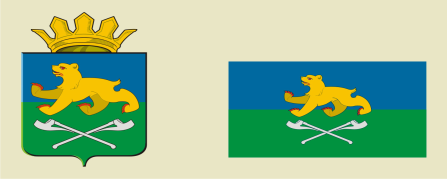 СЛОБОДО-ТУРИНСКИЙ  МУНИЦИПАЛЬНЫЙ ОТДЕЛУПРАВЛЕНИЯ ОБРАЗОВАНИЕМП О С Т А Н О В Л Е Н И Еот  09.01.2014    № 01 с. Туринская Слобода